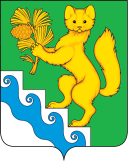 АДМИНИСТРАЦИЯ БОГУЧАНСКОГО РАЙОНАПОСТАНОВЛЕНИЕ21.03.2024                                  с. Богучаны                                    № 298-пО внесении изменений в постановление администрации Богучанского района от 15.12.2023 № 1345-п «Об утверждении программы регулярных пассажирских перевозок автомобильным транспортом по муниципальным маршрутам с небольшой интенсивностью пассажирских потоков в Богучанском районе на 2024 год»В соответствии со ст. 15 Федерального закона от 06.10.2003 № 131-ФЗ «Об общих принципах организации местного самоуправления в Российской Федерации», решения Богучанского районного Совета депутатов «О районном бюджете на 2024 год и плановый период 2025-2026 годов», постановления  администрации  Богучанского  района  от 15.11.2016 № 819-п «Об утверждении Порядка и условий предоставления и возврата субсидий юридическим лицам (за исключением государственных и муниципальных учреждений) и индивидуальным предпринимателям в целях возмещения недополученных доходов и (или) финансового обеспечения (возмещения) затрат, возникающих в связи с регулярными перевозками пассажиров автомобильным транспортом по муниципальным маршрутам с небольшой интенсивностью пассажиропотока», постановления администрации Богучанского района от 09.02.2021 № 86-п «Об утверждении Порядка формирования программы регулярных пассажирских перевозок автомобильным транспортом по муниципальным маршрутам с небольшой интенсивностью пассажирских потоков в Богучанском районе», ст. 7, 43, 47 Устава Богучанского района Красноярского края,  ПОСТАНОВЛЯЮ:Внести изменение в постановление администрации Богучанского района от 15.12.2023 № 1345-п «Об утверждении программы регулярных пассажирских перевозок автомобильным транспортом по муниципальным маршрутам с небольшой интенсивностью пассажирских потоков в Богучанском районе на 2024 год» (далее – Постановление) следующего содержания: - приложение к Постановлению читать в новой редакции, согласно приложению к данному Постановлению.        2.  Контроль за исполнением данного постановления возложить на первого заместителя Главы Богучанского района В.М. Любима.        3. Настоящее постановление вступает в силу в день, следующий за днем опубликования в Официальном вестнике Богучанского района, и распространяется на правоотношения, возникшие 01.04.2024 года.Глава  Богучанского района                                      А.С. МедведевПриложение к постановлению администрации Богучанского района от 21.03.2024 № 298-пПриложение к постановлению администрации Богучанского района от 15.12.2023 № 1345-пПрограмма регулярных пассажирских перевозок автомобильным транспортомпо муниципальным маршрутам с небольшой интенсивностьюпассажирских потоков в Богучанском районе на 2024 год№ п/пНомер маршрутаНаименование маршрутаПротяженность маршрута, кмМинимальная вместимость автобуса приоритетной марки на маршрутеДни работыКоличество рейсов, шт.Количество рейсов, шт.Количество рейсов, шт.Количество рейсов, шт.Пробег с пассажирами, кмПробег с пассажирами, кмПробег с пассажирами, кмПробег с пассажирами, км№ п/пНомер маршрутаНаименование маршрутаПротяженность маршрута, кмМинимальная вместимость автобуса приоритетной марки на маршрутеДни работы1-й квартал2-й квартал3-й квартал4-й квартал1-й квартал2-й квартал3-й квартал4-й квартал1234567891011121314МУНИЦИПАЛЬНЫЕ (междугородные внутрирайонные) МАРШРУТЫМУНИЦИПАЛЬНЫЕ (междугородные внутрирайонные) МАРШРУТЫМУНИЦИПАЛЬНЫЕ (междугородные внутрирайонные) МАРШРУТЫМУНИЦИПАЛЬНЫЕ (междугородные внутрирайонные) МАРШРУТЫМУНИЦИПАЛЬНЫЕ (междугородные внутрирайонные) МАРШРУТЫМУНИЦИПАЛЬНЫЕ (междугородные внутрирайонные) МАРШРУТЫМУНИЦИПАЛЬНЫЕ (междугородные внутрирайонные) МАРШРУТЫМУНИЦИПАЛЬНЫЕ (междугородные внутрирайонные) МАРШРУТЫМУНИЦИПАЛЬНЫЕ (междугородные внутрирайонные) МАРШРУТЫМУНИЦИПАЛЬНЫЕ (междугородные внутрирайонные) МАРШРУТЫМУНИЦИПАЛЬНЫЕ (междугородные внутрирайонные) МАРШРУТЫМУНИЦИПАЛЬНЫЕ (междугородные внутрирайонные) МАРШРУТЫМУНИЦИПАЛЬНЫЕ (междугородные внутрирайонные) МАРШРУТЫМУНИЦИПАЛЬНЫЕ (междугородные внутрирайонные) МАРШРУТЫ1200п. Такучет - п. Октябрьский             71,00   21пн, ср, пт, вс173188212200       12 283,00          13 348,00          15 052,00          14 200,00   2201с. Богучаны -п. Манзя             92,40   30пн, вт, ср, чт, пт110120132130       10 164,00          11 088,00          12 196,80          12 012,00   3204с. Богучаны - п. Чунояр            158,20   25пн, чт, пт66748078       10 441,20          11 706,80          12 656,00          12 339,60   4205с. Богучаны - п. Говорково            126,00   19ср24000        3 024,00                    -                      -                      -     4205с. Богучаны - п. Говорково            143,00   19ср0222626                 -             3 146,00           3 718,00           3 718,00   5207с. Богучаны - п. Невонка             83,00   21пн, вт, чт, пт90000        7 470,00                    -                      -                      -     5207с. Богучаны - п. Невонка            100,00   21пн, вт, чт, пт098106104                 -             9 800,00          10 600,00          10 400,00   6208с. Богучаны - п. Осиновый Мыс            161,00   25вт, ср32000        5 152,00                    -                      -                      -     6208с. Богучаны - п. Осиновый Мыс            162,00   25вт, ср16465252        2 592,00           7 452,00           8 424,00           8 424,00   7209с. Богучаны - п. Хребтовый            334,00   25ежедневно170000       56 780,00                    -                      -                      -     7209с. Богучаны - п. Хребтовый            351,00   25ежедневно0182184173                 -            63 882,00          64 584,00          60 598,29   8213с. Богучаны - п. Такучет            184,00   21чт24242626        4 416,00           4 416,00           4 784,00           4 784,00   9216с. Богучаны - д. Карабула - п. Новохайский            118,00   25 / 302,4 чт24202424        2 832,00           2 360,00           2 832,00           2 832,00   10221с. Богучаны - мост - д Бедоба - п. Беляки            123,30   25 / 302,4,5 вт15191818        1 849,50           2 342,70           2 219,40           2 219,40   11223с. Богучаны - мост - п. Беляки             99,30   25 / 30ср43394646        4 269,90           3 872,70           4 567,80           4 567,80   12226п. Ангарский - п. Шиверский             67,00   25пн, вт, ср, чт, пт11042084        7 370,00           2 814,00                    -             5 628,00   13227п.Артюгино - п.Нижнетерянск - д.Каменка             81,00   251,3 вт, ср62728080        5 022,00           5 832,00           6 480,00           6 480,00   13227п.Артюгино - п.Нижнетерянск - д.Каменка            108,00   252,4 вт14242424        1 512,00           2 592,00           2 592,00           2 592,00   МУНИЦИПАЛЬНЫЕ (пригородные) МАРШРУТЫМУНИЦИПАЛЬНЫЕ (пригородные) МАРШРУТЫМУНИЦИПАЛЬНЫЕ (пригородные) МАРШРУТЫМУНИЦИПАЛЬНЫЕ (пригородные) МАРШРУТЫМУНИЦИПАЛЬНЫЕ (пригородные) МАРШРУТЫМУНИЦИПАЛЬНЫЕ (пригородные) МАРШРУТЫМУНИЦИПАЛЬНЫЕ (пригородные) МАРШРУТЫМУНИЦИПАЛЬНЫЕ (пригородные) МАРШРУТЫМУНИЦИПАЛЬНЫЕ (пригородные) МАРШРУТЫМУНИЦИПАЛЬНЫЕ (пригородные) МАРШРУТЫМУНИЦИПАЛЬНЫЕ (пригородные) МАРШРУТЫМУНИЦИПАЛЬНЫЕ (пригородные) МАРШРУТЫМУНИЦИПАЛЬНЫЕ (пригородные) МАРШРУТЫМУНИЦИПАЛЬНЫЕ (пригородные) МАРШРУТЫ14102с. Богучаны - ст.Карабула             49,00   50ежедневно134124104112        6 566,00           6 076,00           5 096,00           5 488,00   14102с. Богучаны - ст.Карабула             49,00   88ежедневно228240264256       11 172,00          11 760,00          12 936,00          12 544,00   15104с. Богучаны - мост - п. Ангарский             26,30   50пн, вт, ср, чт, пт222240264260        5 838,60           6 312,00           6 943,20           6 838,00   16107с. Богучаны - п. Пинчуга             38,30   50пн, вт, ср, чт, пт110120132130        4 213,00           4 596,00           5 055,60           4 979,00   17113п. Ангарский - п. Артюгино             30,00   41пн, вт, ср, чт, пт106120132130        3 180,00           3 600,00           3 960,00           3 900,00   18115с. Богучаны - п. Шиверский             40,00   41пн, вт, ср, чт, пт07813246                 -             3 120,00           5 280,00           1 840,00   МУНИЦИПАЛЬНЫЕ (пригородные) МАРШРУТЫ между поселениями сельсоветаМУНИЦИПАЛЬНЫЕ (пригородные) МАРШРУТЫ между поселениями сельсоветаМУНИЦИПАЛЬНЫЕ (пригородные) МАРШРУТЫ между поселениями сельсоветаМУНИЦИПАЛЬНЫЕ (пригородные) МАРШРУТЫ между поселениями сельсоветаМУНИЦИПАЛЬНЫЕ (пригородные) МАРШРУТЫ между поселениями сельсоветаМУНИЦИПАЛЬНЫЕ (пригородные) МАРШРУТЫ между поселениями сельсоветаМУНИЦИПАЛЬНЫЕ (пригородные) МАРШРУТЫ между поселениями сельсоветаМУНИЦИПАЛЬНЫЕ (пригородные) МАРШРУТЫ между поселениями сельсоветаМУНИЦИПАЛЬНЫЕ (пригородные) МАРШРУТЫ между поселениями сельсоветаМУНИЦИПАЛЬНЫЕ (пригородные) МАРШРУТЫ между поселениями сельсоветаМУНИЦИПАЛЬНЫЕ (пригородные) МАРШРУТЫ между поселениями сельсоветаМУНИЦИПАЛЬНЫЕ (пригородные) МАРШРУТЫ между поселениями сельсоветаМУНИЦИПАЛЬНЫЕ (пригородные) МАРШРУТЫ между поселениями сельсоветаМУНИЦИПАЛЬНЫЕ (пригородные) МАРШРУТЫ между поселениями сельсовета19103с. Богучаны - д. Ярки             28,30   41пн, вт, чт, пт110120132130        3 113,00           3 396,00           3 735,60           3 679,00   20105п. Таежный - д. Карабула             14,50   19пн, вт, ср, чт, пт, сб260284316304        3 770,00           4 118,00           4 582,00           4 408,00   МУНИЦИПАЛЬНЫЕ (городские) МАРШРУТЫ МУНИЦИПАЛЬНЫЕ (городские) МАРШРУТЫ МУНИЦИПАЛЬНЫЕ (городские) МАРШРУТЫ МУНИЦИПАЛЬНЫЕ (городские) МАРШРУТЫ МУНИЦИПАЛЬНЫЕ (городские) МАРШРУТЫ МУНИЦИПАЛЬНЫЕ (городские) МАРШРУТЫ МУНИЦИПАЛЬНЫЕ (городские) МАРШРУТЫ МУНИЦИПАЛЬНЫЕ (городские) МАРШРУТЫ МУНИЦИПАЛЬНЫЕ (городские) МАРШРУТЫ МУНИЦИПАЛЬНЫЕ (городские) МАРШРУТЫ МУНИЦИПАЛЬНЫЕ (городские) МАРШРУТЫ МУНИЦИПАЛЬНЫЕ (городские) МАРШРУТЫ МУНИЦИПАЛЬНЫЕ (городские) МАРШРУТЫ МУНИЦИПАЛЬНЫЕ (городские) МАРШРУТЫ 218мкр. Западный - мкр. Восточный             11,80   110ежедневно1348139614001405       15 906,40          16 472,80          16 520,00          16 579,00   218мкр. Западный - мкр. Восточный             11,80   50ежедневно461464466467        5 439,80           5 475,20           5 498,80           5 510,60   228 амкр. Западный - мкр. Восточный             13,40   50пн, вт, ср, чт, пт, сб717781869836        9 607,80          10 465,40          11 644,60          11 202,40   239БЭГ - мкр. Восточный             13,10   110ежедневно1357,5139614001405       17 783,25          18 287,60          18 340,00          18 405,50   239БЭГ - мкр. Восточный             13,10   50ежедневно461464466467        6 039,10           6 078,40           6 104,60           6 117,70   249 аБЭГ - мкр. Восточный             13,10   110пн, вт, ср, чт, пт, сб353384434412        4 624,30           5 030,40           5 685,40           5 397,20   249 аБЭГ - мкр. Восточный             13,10   50пн, вт, ср, чт, пт, сб369397435424        4 833,90           5 200,70           5 698,50           5 554,40   2511БЭГ - Прокуратура             13,25   50пн, вт, ср, чт, пт683780858845        9 049,75          10 335,00          11 368,50          11 196,25   